Тема 6. Ринок як економічна форма організації суспільного виробництваCуть, функції та умови формування ринку2.  Закон попиту та його графічне зображення. Фактори, що впливають на зміну в попиті3. Закон пропозиції та його графічне зображення. Фактори, що впливають на зміну пропозиції4. Механізм встановлення ринкової рівноваги. Рівноважна ціна1. Сучасна економіка є насамперед ринковою. Тому важливе значення має з'ясування сутності ринку, його структури, функцій та умов формування.Ринок не може існувати без системи підприємств і організацій, які забезпечують рух товарів і послуг, цінних паперів і робочої сили, тобто ринкової інфраструктури.Упродовж тривалою часу ринок визначали як місце, де здійснюється купівля або продаж товарів. Ось чому у багатьох людей слово „ринок" асоціюється насамперед з базаром - місцем обміну вироблених благ проте „ринок" - поняття більш широке і містке. Це і магазини, універмаги, універсами тощо, де продаються продукти харчування, одяг взуття, товари щоденного вжитку. На фондових біржах продаються і купуються цінні папери (акції, облігації), на товарних - пропонуються товари за стандартними якісними показниками. Відносини між продавцями і поняттями з приводу існуючих та потенційних товарів також входять.Як явище господарського життя ринок з'явився у давнину, будучи насідком історичного розвитку виробництва й обміну: розвитку суспільного поділу праці, появи економічно самостійних, юридично незалежних господарюючих суб'єктів і переходу від натурального виробництва до безпосереднього продуктообміну, а потім і до товарного обміну.В сучасних умовах, коли, з одного боку, неухильно зростає кількість товарів, покупців і продавців, а з другого — відбувається розвиток засобів зв'язку, купівля-продажу може здійснюватися за допомогою телефонного і поштового зв'язку, через Інтернет-магазини Для цього не потрібний безпосередній контакт суб'єктів ринкових відносин, а отже, місце для їхньої зустрічі.Ринок - це сфера обміну, який здійснюється за законами товарного виробництва та обігу.Проте, коли йдеться про ринок як сферу обміну, слід маги на увазі, ідо обмін можу відбуватися й у неринковій формі (наприклад, бартер), тому поняття ринку передбачає, що обмін товарів здійснюється за суспільною оцінкою, яка відображується у ціні, інакше кажучи, ринок виконує роль механізму, за допомогою якого досягається рівновага попиту і пропозиції відбувається координація різноманітної діяльності людей через систему цін. Ринок вирішує три основні економічні завдання: що, як і для кого виробляти.Які товари і послуги виробляти визначають не парламент чи уряд, а покупці та продавці. Покупці купують тільки ті товари, які відповідають певним вимогам. Якщо немає попиту на якийсь товар, а на його виробництво витрачені матеріали, сировина, знаряддя праці, робоча сила, то фірма чи виробник зазнають збитків. Головну роль у вирішенні питання, що виробляти, у ринкових умовах відіграє ціна Покупець заплатить за певний товар ціну, яка його влаштовує, а продавець віддасть свій товар за суму, що принесе йому доход.Як виробляти товари визначає конкуренція між виробниками. При застосуванні примітивної техніки, технології, організації виробництва індивідуальні втрати виробництва будуть вищими за суспільно необхідні, а отже, господарюючі суб'єкт и продаватимуть свої товари за цінами, нижчими, ніж витрати на ці товари. В результаті вони стануть банкрутами.Отже, конкуренція спонукає всіх товаровиробників зменшувати витрати виробництва через запровадження нової техніки, технології, організації виробництва тощо.Для кого виробляти товари визначає попит. Якщо населення отримує високі доходи, то воно може купувати різноманітні товари. У разі коли більшість населення країни має обмежені доходи, вона купуватиме лише предмети першої необхідності. У першому випадку попит стимулюватиме виробництво, а в другому - його відсутність зумовлюватиме згортання виробництва.Важливим споживачем, а отже, стимулятором виробництва, є підприємства, фірми. Якщо вони отримують значні прибутки, то купують чинники виробництва (матеріали, сировину, техніку, інформацію, робочу силу), що сприяє розвитку виробничого споживання. І навпаки, за значної збитковості підприємств попит на чинники виробництва зменшуватиметься.Замовниками різних товарів можуть бути уряд та іноземні фірми, що також визначає напрям виробництва.Отже, ринок забезпечує зв'язок між виробництвом і споживанням, пропорційність процесу відтворення., його цілісність, суспільне визнання створеного продукту, суспільного характеру праці, що втілюється в ньому,; Будь-яка споживна вартість задовольняє потреби людей лише після її реалізації, а праця, витрачена на виробництво товару, стає суспільно необхідною. Відбувається це завдяки досягненню рівноваги між попитом і пропозицією. На ринку кількість товарів, які хочуть придбати покупці, має дорівнювати кількості товарів, які пропонують продавці. За таких умов ціни встановлюються на рівні попиту і пропозиції, що й зумовлює рівновагу.Ціна рівноваги - це, за якої пропозиція відповідає попитуРівновага ринкових цін забезпечує збалансованість між різними галузями виробництва, виробничою і невиробничою сферами, між сумами вартостей і цін товарів, між платоспроможним попитом і пропозицією.Якщо рівноваги між попитом і пропозицією немає, то ринок через ціну впливає на виробництво. Недостатня кількість певних споживних вартостей на ринку призводить до підвищення цін на них і навпаки. Це, в свою чергу, впливає на виробництво, зумовлює його розвиток або скорочення.Якщо запаси товарів реалізуються за цінами, близькими до ціни рівноваги, то такий ринок с ефективним.Найефективніше ринки функціонують в умовах чистої конкуренції, до яких належать:необмежена кількість учасників ринку, вільний доступ до ринку і вільний вихід із нього. Вільний ринок існує за будь-яких форм власності, крім державної;мобільність матеріальних, трудових, фінансових та інших ресурсів. Кожний учасник ринку вкладає гроші в акції, облігації та інші цінні папери для отримання доходу. Це можливо лише у разі залучення додаткових ресурсів та розширення виробництва;вироби на ринку однорідні;наявність у кожного учасника ринку повною обсягу інформації щодо попиту, пропозиції, ціни, норми прибутку тощо;у системі вільного ринку немає місця будь-яким типам монополії, виключені інфляція, безробіття, надвиробництво.Проте усі перелічені ознаки належать до „ідеального вільного ринку’’ який не існує у дійсності. Будь-який реально функціонуючий ринок (його ще називають конкурентним, або операційним) має елементи вільного.Поняття „вільний ринок" це не стихія та анархія, як інколи думають. Він мас зовсім інше трактування: надання права вільного вибору споживачеві того чи іншого блага у межах його доходів і рівня цін, що склалися. Це має забезпечити: по-перше, незалежність економічного суб'єкта від владних структур;     по- друге, вільний вибір товару; по-третє, диктат на ринку споживача а не виробника.Ринок є одним із найбільших досягнень цивілізації загальноекономічним явищем, характерним для будь-якого способу виробництва, де діють закони товарного господарства.Ринкові відносини динамічні, вони відображують особливості історичних, економічних, природних, соціально-політичних, національних, культурних та інших умов розвитку різних країн. У зв'язку з цим між різними країнами існують значні відмінності у характері ринку і ринкових механізмах (мотивація праці, критерії ефективності, ступінь розвитку кредитно-банківської системи, організація та методи регулювання).Сучасний ринок як високорозвинений продукт цивілізації докорінно відрізняється від ринку епохи вільної конкуренції. Для нього характерні гарантований збут значної кількості товарів, соціальний захист непрацездатного і малозабезпеченого населення, державне регулювання фінансової, грошової, кредитної та цінової політики, висока організованість і виконавча дис циплі на.Ринок є складним утворенням, яке, з одного боку, є сферою обміну, сукупністю процесів купівлі-продажу, баланс між якими досягається за рахунок цін, а з другого - забезпечує зв'язок між виробництвом і споживанням, безперервність процесу відтворення, його цілісність.Більш глибоко сутність ринку можна розкрити через функції. які він виконує (рис. 1).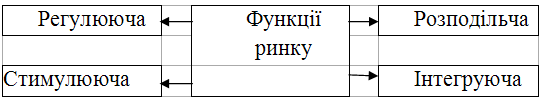 Рис. 1. Функції ринкуРегулююча функція ринку передбачає постійність зв'язків між різними галузями виробництва, попитом і споживанням, встановлення пропорцій в економіці та безперервність процесу відтворення. Через конкуренцію ринкові відносини активно впливають на рівень витрат на виробництво будь-якого товару, науково-технічний прогрес, вдоволення платоспроможного попиту населення. Внаслідок дії закону вартості, закону попиту та пропозиції, інших законів ринкової економіки індивідуальна праця зводиться до суспільно необхідної. Без конкуренції, еквівалентного обміну вартість продукту не може бути визначена. Цей механізм сприяє вирівнюванню прибутків підприємців різних галузей виробництва, утворенню середньої норми прибутку, що досягається через перелив капіталів між галузями. Останнє, в свою чергу, є регулятором пропорцій в економіці. Споживач здійснює контроль над виробництвом завдяки тому, що створена споживна вартість перетворюється на товар лише після визнання її суспільством (після продажу). Якщо цього немає, то в суспільстві зменшується роль ринку як регулятора, що призводить до наростання диспропорцій між попитом і пропозицією товарів, виникнення дефіциту як загальноекономічного явища.Визначаючи важливість регулюючої функції ринку, не можна її абсолютизувати. У сучасних розвинених системах ринок регулюється також державою і товаровиробниками. А це передбачає існування державних і недержавних методів регулювання.Стимулююча функція ринку полягає в тому, що вона сприяє заохоченню тих хто найраціональніше використовує чинники виробництва дня отримання найкращих кінцевих результатів, застосовуючи найновіші досягнення науки, техніки, організації та стимулювання праці, управління. Якщо суб'єкти господарювання не прагнутимуть до постійного підвищення ефективності виробництва, їхні індивідуальні витрати виробництва перевищать суспільно необхідні, вони будуть неконкурентоспроможними і збанкрутують. Це означає, що ринок виконує розподільчу функцію.У конкурентному середовищі ринкова ціна диференціює доходи товаровиробників, виявляє переможців і переможених. Відповідно відбувається і соціальне розшарування суспільства за доходами на багатих і бідних.Ринок робить економіку одним цілим, розвиваючи систему горизонтальних і вертикальних зв'язків (підприємств, галузей, регіонів), зокрема зовнішньоекономічних. У цьому виявляється його інтегруюча функція.Будучи за своєю природою інтернаціональним, ринок сприяє обміну товарами між країнами, який здійснюється за світовими цінами, що зумовлюються інтернаціональною вартістю. Якщо на світовий ринок потрапляє товар, витрати на виготовлення якого перевищують суспільно необхідні інтернаціональні витрати праці, їхній власник стає неконкурентоспроможним. Світовий досвід переконливо довів, що можливості ринкового механізму не безмежні.Для нормального функціонування реального ринку потрібні певні умови. До них належать:наявність суб'єктів ринкових відносин, які, будучи економічно та юридично незалежними, можуть вступати у рівноправні партнерські відносини з приводу купівлі-продажу. Досягти цього можна створенням різних власників - індивідуальних, приватних, акціонерних, державних, кооперативних, змішаних;еквівалентний обмін товарів. Ринок не передбачає економічної допомоги, пільг;конкуренція, яка надає усім господарюючим суб'єктам можливість вільної підприємницької діяльності, свободи вибору покупців, постачальників, контрагентів, примушує підприємців використовувати найпередовішу техніку і технологію, сприяючи цим зменшенню витрат виробництва, підвищенню ефективності економіки;вільне ціноутворення, яке, будучи елементом конкуренції та головним механізмом регулюючої функції ринку, сприяє поєднанню інтересів господарюючих суб'єктів, стимулюючи їх раціонально використовувати елементи виробництва;реальна інформація про ринок і його суб'єктів.Якщо подібних умов не створено, то те, що називають ринком, насправді є псевдоринком, де гроші не виконують своїх функцій.Законами, декретами, указами будь-якої владної структури сформувати ринок нікому і ніколи не вдавалося. Вій є об'єктивною категорією. Проте суспільство і держава можуть створити сприятливі умови для його формування. Єдність економічних і юридичних передумов є середовищем, в якому відтворюються ринкові відносини.Попит – кількість товару (послуг), яку бажають і спроможні (платоспроможний попит) купити споживачі за певну ціну в одиницю часу.Закон попиту. Обсяг попиту знаходиться в оберненій залежності від зміни рівня ціни при сталості усіх інших чинників. Чим вища ціна товару, тим менше на нього попит, і навпаки.Про дію цього закону свідчить, по-перше, те, що низькі ціни посилюють у споживача бажання купувати товари, практика розпродажу товарів за зниженими цінами. По-друге, оскільки споживання підлягає дії принципу знижувальної граничної корисності (покупець товару отримує менше задоволення або корисності від кожної наступної одиниці продукції), то споживачі купують додаткові одиниці продукту лише за умови, що його ціна знижується. По-третє, підтвердженням цього є ефект доходу та ефект заміщення.Графічне зображення даної функції називають кривою попиту (лінія D), де (Q) - обсяг попиту,(P) - рівень цін. Попит – функція від ціни. Q = f(P)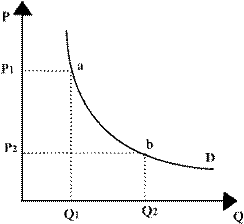 Рис.1. Графчне зображення закону попитуНецінові чинники (фактори), що впливають на зміну в попиті:  величина доходів;  ціни на взаємодоповнюючі (товар – комплемент) та взаємозамінні (товар – субститут );індивідуальні смаки (мода);  очікування споживачів;  кліматичні умови.Пропозиція – кількість товару, яку продавці готові продати за певну ціну в одиницю часу.Закон пропозиції. Обсяг пропозиції прямо залежить від зміни рівня ціни при незмінності усіх інших факторів. Чим вище ціна, тим більша пропозиція, і навпаки. Графічне зображення даної функції називають кривою пропозиції    (лінія S),  де   (Q) - обсяг пропозиції,   (P)- рівень цін.Пропозиція – функція від ціни. (Q) = f(P)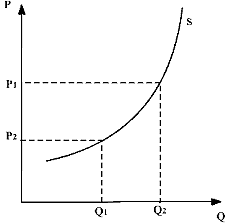 Рис. 2. Графічне зображення закону пропозиції.Фактори, що впливають на зміну в пропозиції:  зміна цін на ресурси; технологія; податки і дотації;  зміна мети виробництва;  очікування виробників. Зміни в пропозиції, зумовлені неціновими чинниками, змінюють положення кривої попиту, зсуваючи її праворуч або ліворуч. Рух по кривій (S) відображає зміну обсягу попиту під впливом ціни. Рівноважна ціна – ціна, при якій інтереси покупців і продавців задовільняються, балансуються. Рівноважна ціна – ціна, за якої внаслідок дії конкурентних сил продавці пропонують стільки товарів, скільки покупці готові їх купити. Якщо ціна підніметься вище рівноважного рівня, то на ринку відбудуться такі зміни: обсяг попиту зменшиться, а пропозиція зросте. Утвориться надлишок товару. Якщо ціна опуститься нижче рівноважного рівня, то попит зросте, а пропозиція зменшиться, що призведе до дефіциту товарів на ринку. Для відновлення рівноваги в першому випадку ціна повинна знизитись, а у другому випадку – зрости і повернутися до рівноважного рівня.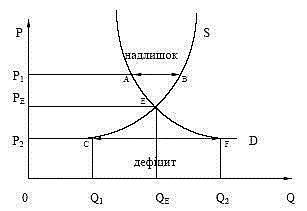 Рис. 3. Графічне зображення рівноважної ціниЦінова еластичність попиту і пропозиції показує міру залежності попиту чи пропозиції від ціни, відображає ступінь зміни обсягу попиту чи пропозиції під впливом зміни ціни. 